                       INSCHRIJVING BASISDAG LR INITIATIE 2024 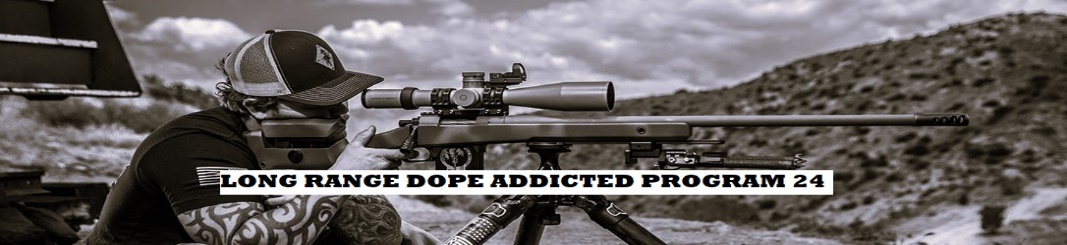 Naam………………………. Voornaam………………….. Adres, straat……………………..Huisnummer………Postcode………Gemeente……………………Nr Sportschutterslicentie………………………………. Wapentype…………………………………………..Kaliber………….Scope FFP / SFP …..tot..…X…..                         BASISDAG  (België)  vereiste voor opstarters om aan de opvolgingsdag LR deel te nemen. Dagprogramma https://www.richtkijkerslunettesdetir.be/initiatie-cursus-long-range/de-eerste-basis-initiatie-dag-lrJA,….Ik ben akkoord om voor de som van 149€ de eerste basisdag te volgen, en teken onderaan en betaal hierbij.DATASAZ Oostende…………13/01/24………10/02/24………09/03/24……20/04/23………04/05/24……08/06/24……… De inschrijving ligt vast bij ontvangst van de betaling. Ik bezorg een recto verso kopie van mijn sportschutterslicentie en van mijn EU wapenpas. Ik informeer mij betreffende het transport van wapen en munitie, en volg de reglementering.Bankaccount : BE36 7507 0860 6481   Ref : datum activiteit+ “LR”.      Tav : R. Loyen       Contact :    richtkijkerslunettesdetir.be@gmail.com  +32 475 294975 https://www.facebook.com/profile.php?id=100077156074578HANDTEKENING & DATUM :